7-1-2 Activity: Project 3 FeedbackAssignment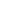 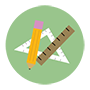 This is an opportunity to draft the third section of Project 3 for instructor feedback. Download and review the Project 3 Final Reflection Guidelines and Rubric.Section III of this assignment asks you to explain how finding the answer to your question might impact others around you. For instance, who might be most invested in the answer? The question Section III is referencing is the one you developed when you submitted Project 2.